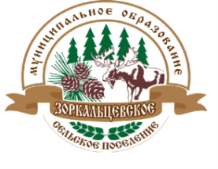 СОВЕТ МУНИЦИПАЛЬНОГО ОБРАЗОВАНИЯ«ЗОРКАЛЬЦЕВСКОЕ СЕЛЬСКОЕ ПОСЕЛЕНИЕ»РЕШЕНИЕ № 20.05.2021с. Зоркальцево 							66-е собрание 4-го созыва«О внесении изменений и дополнений в Устав муниципального образования «Зоркальцевское сельское поселение» утвержденный Решением Совета Зоркальцевского сельского поселения № 12 от 09.11.2017» (второе чтение)В целях приведения в соответствие с действующим законодательством,Совет Зоркальцевского сельского поселения РЕШИЛ:Внести в Устав муниципального образования «Зоркальцевское сельское поселение» Томского района Томской области (далее - Устав), утвержденного решением Совета Зоркальцевского сельского поселения от 9 ноября 2017 года № 12 следующие изменения и дополнения:Часть 6 статьи 13 «Территориальное общественное самоуправление» дополнить пунктом 7 следующего содержания:«обсуждение инициативного проекта и принятие решения по вопросу о его одобрении»;Статью 13 «Территориальное общественное самоуправление» дополнить часть 8.1. следующего содержания:«Органы территориального общественного самоуправления могут выдвигать инициативный проект в качестве инициаторов проекта;»Часть 1 статьи 15 «Собрание граждан» изложить в следующей редакции:«Для обсуждения вопросов местного значения Зоркальцевского сельского поселения, информирования населения о деятельности органов местного самоуправления и должностных лиц местного самоуправления, обсуждение вопросов внесения инициативных проектов и их рассмотрение, осуществления территориального общественного самоуправления на части территории муниципального образования могут проводиться собрания граждан в порядке, установленном федеральным законом, нормативным правовым актом Совета, уставом территориального общественного самоуправления.»  	Часть 4 статьи 15 «Собрание граждан» дополнить абзацем следующего содержания:«В собрании граждан по вопросам внесения инициативных проектов и их рассмотрения вправе принимать участие жители соответствующей территории, достигшие шестнадцатилетнего возраста. Порядок назначения и проведения собрания граждан в целях рассмотрения и обсуждения вопросов внесения инициативных проектов определяется решением Совета Зоркальцевского сельского поселения»	Часть 1 статьи 17 «Опрос граждан» дополнить абзацем следующего содержания:«В опросе граждан по вопросу выявления мнения граждан о поддержании инициативного проекта вправе участвовать жители муниципального образования или его части, в которых предлагается реализовать инициативный проект, достигшие шестнадцатилетнего возраста.»Часть 2 статьи 17 «Опрос граждан» дополнить пунктом 3) следующего содержания:«жители муниципального образования или его части, в которых предлагается реализовать инициативный проект, достигших шестнадцатилетнего возраста, - для выявления мнения граждан о поддержке данного инициативного проекта.  »Часть 3 статьи 17 «Опрос граждан» дополнить абзацем следующего содержания:«Для проведения опроса граждан может использоваться официальный сайт муниципального образования в информационно-телекоммуникационной сети «Интернет».»2. Направить настоящее решение Главе Зоркальцевского сельского поселения для подписания. 3. Опубликовать настоящее решение в Информационном бюллетене Зоркальцевского сельского поселения после регистрации в министерстве юстиции.Председателя Совета Зоркальцевского сельского поселения                                                        Г.Я. ЖороваГлава Зоркальцевского сельского поселения                                             В.Н. Лобыня